ESTADO DO RIO GRANDE DO NORTECÂMARA MUNICIPAL DE SÃO JOÃO DO SABUGIREQUERIMENTO Nº. 080/2021Requeiro a V. Ex.ª, com base no artigo 154 do Regimento Interno e ouvido o plenário desta casa, requer do Poder Executivo Municipal, uma Audiência Pública para tratar de assuntos relacionados a problemas psicológicos (depressão, ansiedade, entre outros) em nossa sociedade. JUSTIFICATIVA EM PLENÁRIO		        Sala das Sessões, em 11 de julho de 2021.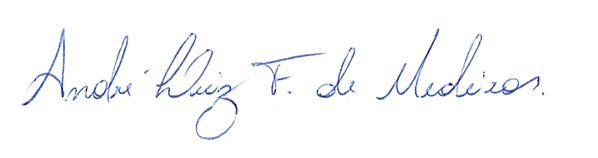 _______________________________________________                  BRAZ ROBSON DE MEDEIROS BRITOVEREADOR - AUTOR